Text Script for SNAP HOTLINE:Are you having difficulty paying for groceries? With possible COVID-19 changes to your income or household size, you may be eligible to receive SNAP benefits. To learn more visit: www.hungerfreeok.org/groceries or call the Oklahoma SNAP Hotline at 1 (877) 760-0114 between 8 a.m. and 8 p.m. daily to apply. It takes about 30 minutes.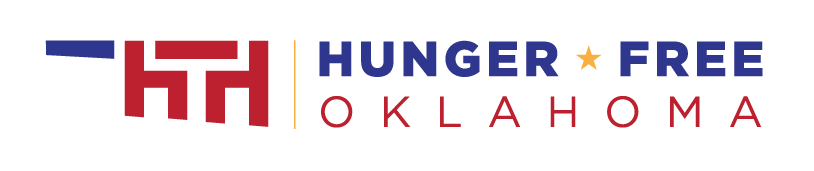 